Percent of Residents Who Made Improvements in Function (Short Stay) This measure reports the percentage of short-stay residents who were discharged from the nursing home that gained more independence in transfer, locomotion, and walking during their episodes of care.Key Points!A HIGHER percentage indicates better performance!This is a new Quality Measure that was added to the QM Manual April 1, 2016.  It began impacting the Five Star Rating and was first publically reported in July 2016.This measure is NOT displayed on the “real-time” Facility Level or Resident Level QM reports.This measure is included, at the facility-level, on the Preview of Quality Measure Score report and the 5star report; and at the resident-level, on the Public Reporting Resident Report. All of these reports are posted to the facility’s CASPER folder, usually about 1-2 weeks before Nursing Home Compare’s quarterly update.For this measure, the PPS 5-day or Admission assessment is compared to the Discharge Return NOT anticipated assessment. No other assessments are used. What MDS Items Trigger this Measure?Short-stay residents will trigger this QM when their DRNA assessment compared to their PPS 5-day or Admission assessment shows improvement in transfers, walking in cooridor and/or locomotion on unit.Improvement is determined by adding the self-performance codes on each assessment to reach a sum (this is the Performance score). Residents will trigger when they have a change in performance score from Admission (or 5-day) to Discharge (return NOT anticipated) that is negative. If any  items are coded 7 (activity occurred only one or twice) or 8 (activity did not occur), these are recoded to 4 for the purpose of adding to reach the sum.Example: On the PPS 5-day or Admission assessment, the resident is coded as follows: Transfers = 3 Extensive, Walk in Cooridor =8 activity did not occur (recoded to 4), Locomotion on unit = 3 Extensive. The total Performance Score is 10.Example (cont): On the DRNA assessment, the resident is coded as follows: Transfers = 3 Extensive, Walk in Cooridor = 3 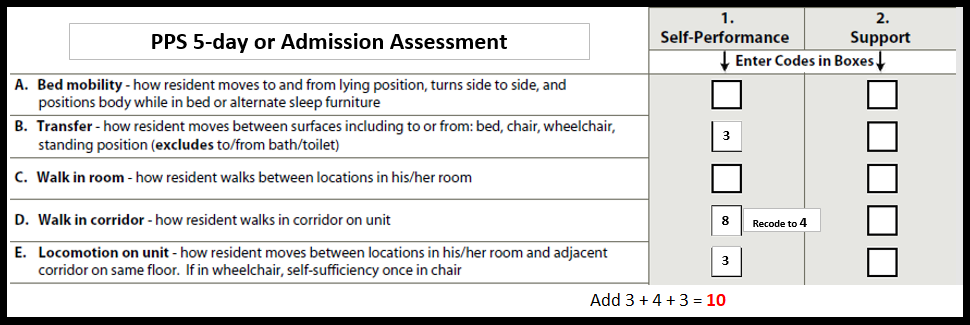 Extensive, Locomotion on unit = 2 Limited. The total Performance Score is 8.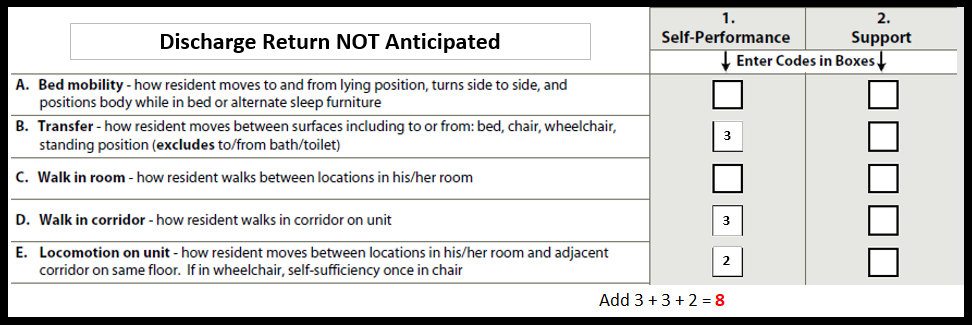 Example (cont): When comparing the DRNA(8) to the PPS 5-day or Admission(10), the change in Performance Score is -2 (8-10).This measure has many Exclusions!!Residents with any of the following are excluded:Comatose (B0100 = [1]) on the 5-day or admission assessment.Life expectancy of less than 6 months (J1400 = [1]) on the 5day or admission assessment. Hospice (O0100K2 = [1]) on the 5-day or admission assessment.Residents with no impairment (sum of G0110B1, G0110D1 and G0110E1 = [0]) on the 5-day or admission assessment.Residents with an unplanned discharge on any assessment during the care episode (A0310G = [2]).This measure also has many Risk Adjustments!! All of the covariates are derived from the PPS 5-day or Admission assessment.Risk adjustments are made based of age, gender, cognitive impairment, long-form ADL score, heart failure, stroke, hip or other fracture.  See QM Manual for details. Tips for Success!Code ADLs on the PPS 5-day or Admission accurately! Observe the resident and conduct staff interviews to assess and determine true self-performance. Do not rely on auto-populated responses pulled from electronic STNA documentation without validating that it is accurate.Accurately capturing the MOST DEPENDENT level of self-performance will help to show improvement!Historically, walking in corridor and locomotion have not been a huge emphasis for MDS nurses. MDS nurses need to be aware of the impact coding these 2 mid-loss ADLs have on your facility’s Quality Measures.Ensure exclusions are coded on the PPS 5-day or Admission assessment, if applicable (comatose, Hospice, Prognosis <6mos).  Know when to code the discharge as unplanned so that it will be excluded. Residents who discharge unexpectedly, especially after a very short stay, are less likely to show improvement.Exclusions will make your denominator smaller, resulting in a higher percentage. (i.e 5 out 20 is 25%. Whereas, 5 out of 10 is 50%). Remember higher performance is better for this measure.